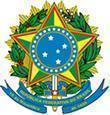 UNIVERSIDADE FEDERAL DO ESPÍRITO SANTO
CENTRO TECNOLÓGICOAv. Fernando Ferrari, 514 – Campus Universitário – Goiabeiras - 29.075-910 – Vitória/ESUASG: 153046SOLICITAÇÃO DE TAG ESTACIONAMENTO DO CT-4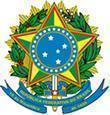 UNIVERSIDADE FEDERAL DO ESPÍRITO SANTO
CENTRO TECNOLÓGICOAv. Fernando Ferrari, 514 – Campus Universitário – Goiabeiras - 29.075-910 – Vitória/ESUASG: 153046TERMO DE RESPONSABILIDADE EU, __________________________________________________, solicito ao Usuário Gestor de Acesso a tag de estacionamento para liberação da cancela localizada no estacionamento próximo ao CT-4, me comprometendo a respeitar as normas de segurança da UFES e restrições conforme abaixo: a) Não emprestar a TAG para terceiros mesmo que estejam realizando um serviço para a Instituição.b) Devolver a TAG para a Secretaria Geral do CT após o fim do vínculo com a UFES.c) Responder, em todas as instâncias, pelas consequências das ações ou omissões de minha parte no uso da TAG do estacionamentod) Estando ciente, e tendo compreendido e aceito, sem restrições, as regras previstas neste Termo de Responsabilidade, comprometo-me a respeitar e cumprir plena e integralmente as responsabilidades aqui assumidas.Obs.: O termo deverá ser assinado pelo usuário através de assinatura digital e encaminhado para a Secretaria Geral do Centro Tecnológico.Vitória, 02 de janeiro de 2023.1ª Via da TAG do estacionamento2ª Via da TAG do estacionamentoSOLICITANTE NOMEE-mail InstitucionalSETORTEL. CELULARMATRÍCULA/SIAPEPERFILTAE - CTProfessor Efetivo - CTProfessor Voluntário/Substituto - CTOutrosJustificativa